BİLDİRİ BAŞLIĞI PAPER TITLE			Yazar-1 Adı Soyadı					    Yazar-1 Adresi			Yazar-2 Adı Soyadı					    Yazar-2 AdresiÖzet: Lorem ipsum dolor sit amet, consectetur adipiscing elit. Quisque finibus, diam a tempor tempus, magna ex pulvinar ipsum, sed mattis ante ipsum vitae erat. Sed posuere ante sed eleifend commodo. Maecenas a tortor id massa ultrices commodo. Ut facilisis enim ut odio mollis sodales. Duis vel aliquet lectus, quis consectetur arcu. Cras diam sapien, hendrerit eget feugiat ac, pharetra id est. Etiam luctus dui velit, vel suscipit ex porttitor a. Nunc velit ante, ultricies a nibh sit amet, aliquam malesuada lectus. Maecenas sit amet bibendum mauris, et elementum arcu. Fusce eu eleifend turpis. Nulla laoreet orci diam, blandit dictum leo congue et. Sed vitae diam euismod, finibus purus id, bibendum odio. Morbi nec sapien et purus sodales molestie sed ut ex.Anahtar Kelimeler: Şablon, Bildiri, FormatAbstract: Cras ac ultricies eros, a efficitur libero. Suspendisse et lorem non libero pellentesque luctus quis eu risus. Pellentesque consectetur ex arcu, eu malesuada mi venenatis quis. Ut vel ante nec turpis dictum viverra. Suspendisse non libero diam. Etiam sed scelerisque leo, id auctor turpis. Nam enim neque, luctus eget eleifend nec, tincidunt et dolor. Morbi suscipit odio in eleifend auctor. Nunc cursus libero sed leo consectetur, sit amet efficitur nulla maximus. Nunc turpis dui, consequat nec laoreet sit amet, vehicula molestie massa. Integer arcu risus, consequat quis luctus ut, blandit tincidunt augue. Morbi faucibus leo sed imperdiet dictum. Suspendisse eleifend lobortis pharetra. Ut diam elit, commodo quis enim a, luctus eleifend urna. Vestibulum ante ipsum primis in faucibus orci luctus et ultrices posuere cubilia curae; Phasellus ut erat vulputate, volutpat augue eget, rutrum augue.Keywords: Template, Proceedings, FormattingGirişBu şablon, bildirilerin yazımında uyulacak kuralları tanımlamaktadır. Şablon, bu kurallara uyularak hazırlanmış ve yazarlar tarafından içeriği değiştirilerek kullanılmaya uygundur. Uyulacak kurallardan bazıları aşağıda listelenmiştir. Şablonun kalan içeriği ise “Lorem Ipsum” sahte metniyle doldurulmuştur.Bildiri başlığının Türkçe ve İngilizcesi alt alta, tamamı kalın ve büyük harflerle verilmelidir.Bildirinin Türkçe ve İngilizce özeti ve anahtar kelimeleri alt alta verilmelidir.Üst, sol, sağ, ve alt kenar boşlukları 3 cm olmalıdır.Yazı karakteri (font) Times New Roman, yazı boyutu (punto) ise 11 olmalıdır.Satır araları 1.15 olmalı, paragraf öncesinde 3 nk, sonrasında 0 nk boşluk bırakılmalıdır.Paragraf girintisi 2 cm olmalıdır.Metin içindeki dipnotlar, tablo, şekil vb. bilgileri 10 punto ile yazılmalıdır.Tablo başlıkları tablonun üstünde, şekil başlıkları ise şeklin altında yer almalıdır.Bildiri içindeki Ana Başlıkların ilk harfleri büyük ve tamamı kalın verilmelidir.Bildiri içindeki Ara Başlıkların ilk harfleri büyük ve tamamı eğik (italik) verilmelidir.Bildiri içindeki ana ve ara başlıklar numaralandırılmamalıdır.Her ana veya ara başlıktan önce bir satır boşluk bırakılmalıdır. Suspendisse gravida euismod ligula, in accumsan augue mattis in. Interdum et malesuada fames ac ante ipsum primis in faucibus. Sed sit amet lectus viverra, suscipit lectus eleifend, lobortis arcu. Praesent nec diam nec magna sodales eleifend. Donec posuere purus est, eu pellentesque eros imperdiet et. Nulla eget auctor turpis. Sed vehicula arcu ut laoreet lobortis. Lorem ipsum dolor sit amet, consectetur adipiscing elit. Proin tempor id massa eu consequat. Ut eu egestas urna, eu placerat arcu.Donec lobortis lorem a erat placerat eleifend. Nam finibus tristique justo in suscipit. Phasellus consectetur, eros quis dignissim vulputate, nulla sem feugiat libero, in dignissim lorem erat in nisl. Ut rhoncus placerat mi at placerat. Proin nec risus vitae augue vestibulum placerat vel ut nibh. Donec ornare sollicitudin eros, ac hendrerit dui congue quis. Suspendisse mattis tortor ac nisi euismod, dictum placerat odio placerat. Vivamus porttitor sagittis ex, vitae hendrerit augue elementum nec. Vivamus pellentesque in felis finibus sodales. Sed egestas risus condimentum, commodo sem id, aliquam lacus. Sed lacinia nisi at faucibus ultrices. Curabitur facilisis nulla quis sagittis porttitor. Fusce tempus ultrices tincidunt. Aliquam lectus nulla, pulvinar vitae interdum ac, rhoncus ut magna. Ut tincidunt sem vel tellus molestie, at vehicula lorem vestibulum.Donec suscipit risus dui. Duis faucibus ex et augue faucibus malesuada. Quisque eu dui ex. In condimentum, lorem nec facilisis bibendum, mi tellus porttitor nunc, ac accumsan ligula nunc eget lectus. Sed vulputate odio et malesuada placerat. Sed mi turpis, tempor eget velit quis, commodo faucibus odio. Integer blandit in lorem in dictum. Nunc neque ipsum, luctus at metus et, consectetur pellentesque tellus. Curabitur et finibus ipsum. Praesent sit amet scelerisque sapien. Nullam felis erat, efficitur sed lacus ac, semper ornare tortor.Suspendisse feugiat justo et arcu feugiat, id sodales augue tempor. Ut eu nunc augue. Proin nulla ex, blandit ac urna vitae, porttitor dapibus ex. Nunc est orci, luctus at massa a, ultricies cursus nibh. Nunc eros tortor, consequat sed maximus cursus, euismod a felis. Nulla id odio ante. Duis at tincidunt mi. Proin ultricies lacus felis, nec accumsan nunc posuere ac. Suspendisse viverra aliquam justo et congue. Sed id ligula rhoncus ante eleifend molestie. Phasellus commodo nulla magna, nec elementum ex condimentum ut. Vestibulum finibus convallis imperdiet. Duis ut nibh semper, euismod dolor et, mattis leo. Suspendisse efficitur consectetur felis, nec efficitur metus maximus ut.Nullam vitae pretium neque, porttitor porttitor eros. Proin et maximus est. Donec hendrerit enim eu nisl ullamcorper dictum. Integer vel luctus nulla. Donec rutrum iaculis ante quis aliquet. Vestibulum nec mauris lacus. Aenean imperdiet metus magna, sit amet pulvinar arcu dictum in. Maecenas non efficitur urna. Nunc sit amet odio sed quam euismod sagittis. Nunc condimentum risus nibh, ac dapibus lorem dapibus id. In eu lacus vitae lectus mattis luctus vel quis libero. Ut faucibus eros leo, ac vehicula libero molestie non. In maximus est a risus venenatis elementum. Phasellus et arcu facilisis, luctus magna quis, cursus ante. Maecenas et massa et nisl dictum lacinia. Proin at elementum lacus.Ana Başlık ÖrneğiMorbi vitae diam nec magna congue lacinia nec sed risus. Sed semper sollicitudin luctus. Nullam et molestie mi. Cras non faucibus nibh. Nulla risus eros, scelerisque sit amet ultrices eu, mattis id magna. Duis pulvinar ipsum eu ex hendrerit, non finibus nibh molestie. Quisque viverra convallis enim in luctus. Nullam scelerisque at orci id rutrum. Mauris a vestibulum neque, eu sollicitudin eros. Suspendisse commodo, arcu sit amet aliquam blandit, mi est feugiat elit, sit amet mattis mauris libero ac quam.Alt Başlık ÖrneğiPraesent porta nulla non diam feugiat placerat. Proin ut molestie tortor, ut condimentum nisl. Curabitur ultrices porta orci ac pulvinar. Praesent tempor purus ut velit lacinia, quis semper tellus mollis. Interdum et malesuada fames ac ante ipsum primis in faucibus. Cras fermentum nisi dolor, nec tempor nisi porttitor a. Pellentesque diam urna, euismod sed risus eget, molestie tristique tellus. Vivamus quis nunc vitae arcu suscipit ultrices. In malesuada blandit dolor, vitae accumsan ligula accumsan eget. Curabitur tellus mi, interdum ac enim vel, dapibus vestibulum sapien. Morbi aliquet, dui ut lobortis vestibulum, felis lacus tempor sapien, in molestie neque dui id lorem. Donec in est sollicitudin, bibendum sem vel, fermentum lorem. Nam massa diam, lacinia quis dapibus feugiat, fringilla id sem. Donec imperdiet, orci maximus congue accumsan, metus nulla commodo libero, vel sagittis lacus risus in velit.Nam turpis orci, cursus non ullamcorper et, eleifend ut libero. Maecenas a lorem a nunc tincidunt feugiat vel non ex. Sed condimentum feugiat scelerisque. Ut tincidunt sem quis velit efficitur, eu cursus libero egestas. Mauris ut imperdiet tortor, eu ornare ligula. Nulla gravida efficitur mi eu sagittis. Vestibulum accumsan sed elit quis tempor. Cras vestibulum urna ut tellus pulvinar, a porttitor leo sagittis.Alt Başlık Örneği-2Ut nec feugiat erat. Duis eu laoreet dolor. Praesent at nibh varius, commodo risus non, dapibus arcu. Maecenas arcu elit, ultrices a orci vitae, elementum mollis felis. Sed consectetur tellus nulla, sit amet tempor mauris elementum sed. Etiam in diam id massa maximus gravida. Nunc sem orci, hendrerit sit amet odio vel, mattis efficitur elit. Aenean finibus mollis lectus, eget convallis ante elementum sed. Phasellus maximus sapien tristique cursus ultrices. In hac habitasse platea dictumst. Maecenas ac maximus nisi. Mauris viverra, quam et imperdiet tempor, sem lorem gravida dolor, ac condimentum tortor libero id sem. Sed rutrum non mauris non faucibus. Nulla facilisi. Cras et maximus dolor. Aliquam vel ultricies sem.Nam a purus nec ante posuere vestibulum eget eget felis. Suspendisse feugiat, tellus vitae hendrerit sollicitudin, erat nibh tincidunt quam, sed placerat neque purus id lectus. Fusce lacinia, velit id consequat auctor, lorem lectus ornare elit, non iaculis magna odio quis augue. Nam non libero felis. Nulla tempor urna nec leo elementum semper. Proin ultricies porta risus vitae suscipit. Nullam a euismod ligula. Maecenas aliquet ultricies ipsum, nec molestie tellus eleifend vel. Maecenas tortor nulla, iaculis eu dignissim eget, condimentum vel lorem. Vivamus quis ultricies ligula. Ut pellentesque aliquam eros, a convallis dui scelerisque non. Duis ac arcu sit amet elit faucibus mattis vitae sit amet odio. Sed at sollicitudin justo. Donec ligula elit, auctor ut risus eget, rutrum commodo nunc. Donec eget velit bibendum dolor ultricies tincidunt. Pellentesque ut tincidunt odio. Tablo 1. Tablo başlığı örneğiMaecenas eu risus metus. Quisque a felis diam. Proin venenatis enim condimentum dolor egestas maximus. Vivamus tellus odio, commodo eu sodales vel, ullamcorper sit amet justo. Suspendisse varius, ligula id iaculis efficitur, justo elit tempus enim, finibus auctor justo metus et nisl. Cras aliquet nulla eros, quis luctus eros finibus et. Nunc condimentum, elit vel condimentum fermentum, odio ex ultrices sem, quis vehicula est dolor in magna. Nullam eget finibus nisl, non tempor dui. Integer cursus rutrum sagittis. Suspendisse accumsan odio eros, non molestie nibh rhoncus at. Donec maximus urna eget nunc dictum, et porta eros lacinia. Donec et velit fringilla, mattis tellus in, mollis dui. Nullam mattis augue ac finibus iaculis. Proin aliquet nibh a mauris posuere, eget luctus nibh eleifend. Aenean vel neque massa. Aenean lacus nulla, interdum non vehicula sed, mattis eget est.Nunc ultricies, nisl sit amet vulputate accumsan, lacus urna dictum leo, at rutrum nisi libero id tortor. Donec tempus mattis justo, sit amet eleifend odio molestie at. Vivamus condimentum a nunc ut elementum. Nunc sed lacus ullamcorper, pharetra nibh aliquam, maximus ligula. Ut tempor dapibus quam, at mollis erat blandit non. Phasellus sit amet hendrerit massa. Integer accumsan nunc non sapien ullamcorper, vel vestibulum massa tristique. Lorem ipsum dolor sit amet, consectetur adipiscing elit. Ut mollis, leo ac bibendum lobortis, leo nibh sodales libero, eget fermentum nibh diam quis turpis. In elementum luctus faucibus. Suspendisse eget nisl dictum, laoreet purus quis, porttitor justo.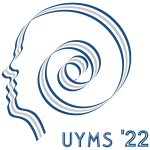 Şekil 1. Şekil başlığı örneğiUt sapien odio, consectetur sed eros quis, interdum semper diam. Proin non quam nec nibh iaculis commodo at ac est. Proin laoreet tellus vitae odio dignissim, eget consectetur leo eleifend. Quisque ac nisi sit amet orci iaculis fringilla. Donec pellentesque justo ac ex aliquam, eget eleifend mauris scelerisque. In hac habitasse platea dictumst. Vivamus et risus blandit, fermentum dolor nec, molestie justo. Quisque condimentum rutrum dolor, in vulputate risus tincidunt et.Ana Başlık Örneği-2Quisque facilisis velit neque, eget tempor lectus iaculis nec. Aenean in est vulputate mauris porttitor pharetra ut quis quam. Donec maximus, dui eu commodo sollicitudin, dui magna lobortis mauris, id venenatis purus tellus sagittis libero. Cras dolor eros, semper et diam ut, sagittis hendrerit nisi. Donec eleifend quis nisi in tincidunt. Nullam vulputate, purus sed mollis efficitur, dui purus ornare tortor, vel pharetra purus odio a mi. Cras tempor tellus felis, eget aliquam lorem ultrices iaculis. Duis scelerisque risus ut pharetra tempus. Sed dignissim quam sit amet tempus fermentum. Proin laoreet neque eu ipsum consequat malesuada. Curabitur felis ex, tristique at lacinia eu, ornare sed orci. Morbi fringilla sem vel lobortis accumsan. Ut sit amet sem sed risus tincidunt tincidunt. Donec dignissim mauris eros, quis ullamcorper nulla laoreet et. Maecenas at nulla vel est pulvinar iaculis eu non erat. Nunc diam ex, varius ut faucibus ac, tristique in ligula.Ana Başlık Örneği-3Vivamus id lorem neque. Donec quis consequat mi. Vivamus magna ante, efficitur eu eros nec, vulputate luctus lacus. Donec tincidunt et neque in congue. Nullam lacinia sed urna non fringilla. Donec iaculis cursus dui, sed aliquam lectus ultricies vitae. Etiam condimentum arcu id sapien molestie consectetur. Morbi tristique orci augue, vitae malesuada mauris efficitur ac. Donec accumsan egestas aliquam. KaynakçaG. Eason, B. Noble, and I. N. Sneddon, “On certain integrals of Lipschitz-Hankel type involving products of Bessel functions,” Phil. Trans. Roy. Soc. London, vol. A247, pp. 529–551, April 1955.J. Clerk Maxwell, A Treatise on Electricity and Magnetism, 3rd ed., vol. 2. Oxford: Clarendon, 1892, pp.68–73.I. S. Jacobs and C. P. Bean, “Fine particles, thin films and exchange anisotropy,” in Magnetism, vol. III, G. T. Rado and H. Suhl, Eds. New York: Academic, 1963, pp. 271–350.K. Elissa, “Title of paper if known,” unpublished.R. Nicole, “Title of paper with only first word capitalized,” J. Name Stand. Abbrev., in press.Y. Yorozu, M. Hirano, K. Oka, and Y. Tagawa, “Electron spectroscopy studies on magneto-optical media and plastic substrate interface,” IEEE Transl. J. Magn. Japan, vol. 2, pp. 740–741, August 1987 [Digests 9th Annual Conf. Magnetics Japan, p. 301, 1982].M. Young, The Technical Writer’s Handbook. Mill Valley, CA: University Science, 1989.Table HeadTable Column HeadTable Column HeadTable Column HeadTable HeadTable column subheadSubheadSubheadcopyMore table copy